Publicado en Donostia-San Sebastián el 01/07/2016 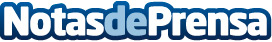 ''La cercanía que ofrecemos en el servicio de Urgencias es fundamental para los niños de la Donosti Cup''El Hospital de Día Quirónsalud Donostia será centro de referencia para las Urgencias de la Donosti Cup. Se calcula una media de 10 atenciones al día. "Los esguinces y las contusiones serán las lesiones más habituales, siendo entorno al 80% de las urgencias que realicemos", asegura el jefe del Servicio de Urgencias del Hospital de Día Quirónsalud Donostia, Dr. Mateo SampedroDatos de contacto:Hospital de Día Quirónsalud Donostia943002759Nota de prensa publicada en: https://www.notasdeprensa.es/la-cercania-que-ofrecemos-en-el-servicio-de Categorias: Medicina Fútbol País Vasco Infantil http://www.notasdeprensa.es